Dear Headteacher,Holiday Activities and Food Programme (HAF) – Summer 2021 You will be aware of the Holiday Activity and Food Programme from previous correspondence. I am delighted to share with you future details on the opportunities in Derbyshire through the DfE funded HAF Programme this summer. Access to free healthy, active, enriching activities and food for our School Meal children will be made available. Additionally, activities providers are currently applying for grants to assist with this programme and it’s not too late for schools to apply for this funding to deliver a summer HAF programme. If you are interest contact the HAF team at HAF.Enquiries@derbyshire.gov.ukFor this initiative to be as successful as possible for our children, young people and their families, we would appreciate if you could promote the scheme in your local area. To assist you, we have produced promotional A3 posters with a QR code linked to the 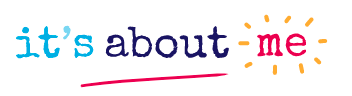 bespoke website going live on 15 July 2021 at allaboutmederbyshire.co.uk. The website will promote all of the face to face HAF activities taking place across the county.Schools can view a video on the website introducing our 30-day summer challenge via its Activities Providers & Schools section. This challenge will encourage all our children and young people to set themselves a personal goal over July and August. The aim will be for them to have the best possible summer holiday and record their progress on the A5 cards enclosed. Posters and cards electronic versions will be available in that section with further information. Furthermore, an email with active links will be sent to your school which can be added to your website. To support the HAF programme could you please make your pupils and students aware of this challenge to help them benefit from HAF activities, discover new interests, knowledge and become more active, whilst shaping their best summer ever!The A3 posters are available for display around your school to help inform your community about the HAF programme and the A5 cards can be shared with all the children in your school from Monday 12 July 2021.As a wider emotional health and wellbeing support, we have also enclosed business cards you may wish to use internally to raise awareness of the Derby and Derbyshire Emotional Health and Wellbeing signposting website.As we recognise how busy schools have been over the last year, we thank you for your ongoing commitment for all you are doing for children and young people in Derbyshire. The HAF summer programme will assist in getting children back with you in September, ready to learn. Yours sincerelyIsobel FlemingDr Isobel FlemingDirector, Commissioning and TransformationEnc:	HAF A3 postersHAF A5 cardsEmotional Health & Wellbeing Website cards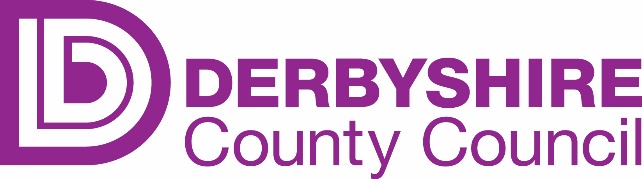 Dr Isobel FlemingDirectorCommissioning and TransformationDr Isobel FlemingDirectorCommissioning and TransformationChildren’s ServicesChildren’s ServicesCounty HallCounty HallMatlockMatlockDerbyshireDerbyshireDE4 3AGDE4 3AGTelephoneEmailHAF.Enquiries@derbyshire.gov.ukOur refYour refDate05/07/2021